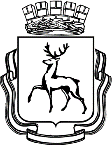 АДМИНИСТРАЦИЯ ГОРОДА НИЖНЕГО НОВГОРОДАПОСТАНОВЛЕНИЕНа основании статьи 52 Устава города Нижнего Новгорода администрация города Нижнего Новгорода постановляет:1. Внести в постановление администрации города Нижнего Новгорода от 18.11.2019 № 4420 «Об утверждении Порядка предоставления субсидии субъектам малого и среднего предпринимательства на возмещение части затрат в целях создания и (или) развития либо модернизации производства товаров (работ, услуг) и Порядка предоставления субсидии на поддержку начинающих субъектов малого предпринимательства и (или) физических лиц, применяющих специальный налоговый режим «Налог на профессиональный доход» в виде предоставления грантов» следующие изменения:1.1. В приложении № 1:1.1.1. В пункте 1.5 слова «на очередной финансовый год» заменить словами «на соответствующий финансовый год (соответствующий финансовый год и плановый период)».1.1.2. Исключить подпункт 2.10.1.1.1.3. Подпункт 2.10.2 считать подпунктом 2.10.1.1.1.4. Пункт 3.4 изложить в следующей редакции:«3.4. В случае невозможности предоставления Гранта в текущем финансовом году, которая возникла в связи с недостаточностью лимитов бюджетных обязательств на предоставление Гранта, Грант предоставляется получателю Гранта, соответствующему установленным настоящим Порядком требованиям, без повторного прохождения отбора в очередном финансовом году.».1.1.5. Пункт 3.5 изложить в следующей редакции:«3.5. В случае отсутствия средств на финансовую поддержку Субъектов в текущем финансовом году организатор отбора в течение десяти рабочих дней после начала следующего финансового года организует заседание Комиссии, на рассмотрение которой выносятся заявители, включенные в перечень, сформированный в соответствии с пунктом 2.7 настоящего порядка, и не получившие Гранты по причине недостаточности средств, с целью принятия решения о предоставлении Гранта.».1.2. В приложении № 2:1.2.1. В абзаце втором пункта 1.5 слова «на очередной финансовый год» заменить словами «на соответствующий финансовый год (соответствующий финансовый год и плановый период)».1.2.2. Исключить подпункт 2.10.1.1.2.3. Подпункт 2.10.2 считать подпунктом 2.10.1.1.2.4. Пункт 3.4 изложить в следующей редакции:«3.4. В случае невозможности предоставления Субсидии в текущем финансовом году, которая возникла в связи с недостаточностью лимитов бюджетных обязательств на предоставление Субсидии, Субсидии предоставляются получателю Субсидии, соответствующему установленным настоящим Порядком требованиям, без повторного прохождения отбора в очередном финансовом году.».1.2.5. Пункт 3.5 изложить в следующей редакции:«3.5. В случае отсутствия средств на финансовую поддержку Субъектов в текущем финансовом году организатор отбора в течение десяти рабочих дней после начала следующего финансового года организует заседание Комиссии, на рассмотрение которой выносятся заявители, включенные в перечень, сформированный в соответствии с пунктом 2.7 настоящего порядка, и не получивших Субсидию по причине недостаточности средств, с целью определения получателей Субсидию.».2. Распространить действие настоящего постановления на правоотношения, возникшие с 16.10.2023.3. Управлению информационной политики администрации города Нижнего обеспечить опубликование настоящего постановления в официальном печатном средстве массовой информации администрации города Нижнего Новгорода - газете «День города. Нижний Новгород».4. Юридическому департаменту администрации города Нижнего Новгорода разместить настоящее постановление на официальном сайте администрации города Нижнего Новгорода в информационно - телекоммуникационной сети «Интернет».5. Контроль за исполнением постановления возложить на исполняющего обязанности первого заместителя главы администрации города Нижнего Новгорода Егорова С.А.Глава города                                                                                          Ю.В.ШалабаевН.В.Федичева435 58 41№ ┌┐